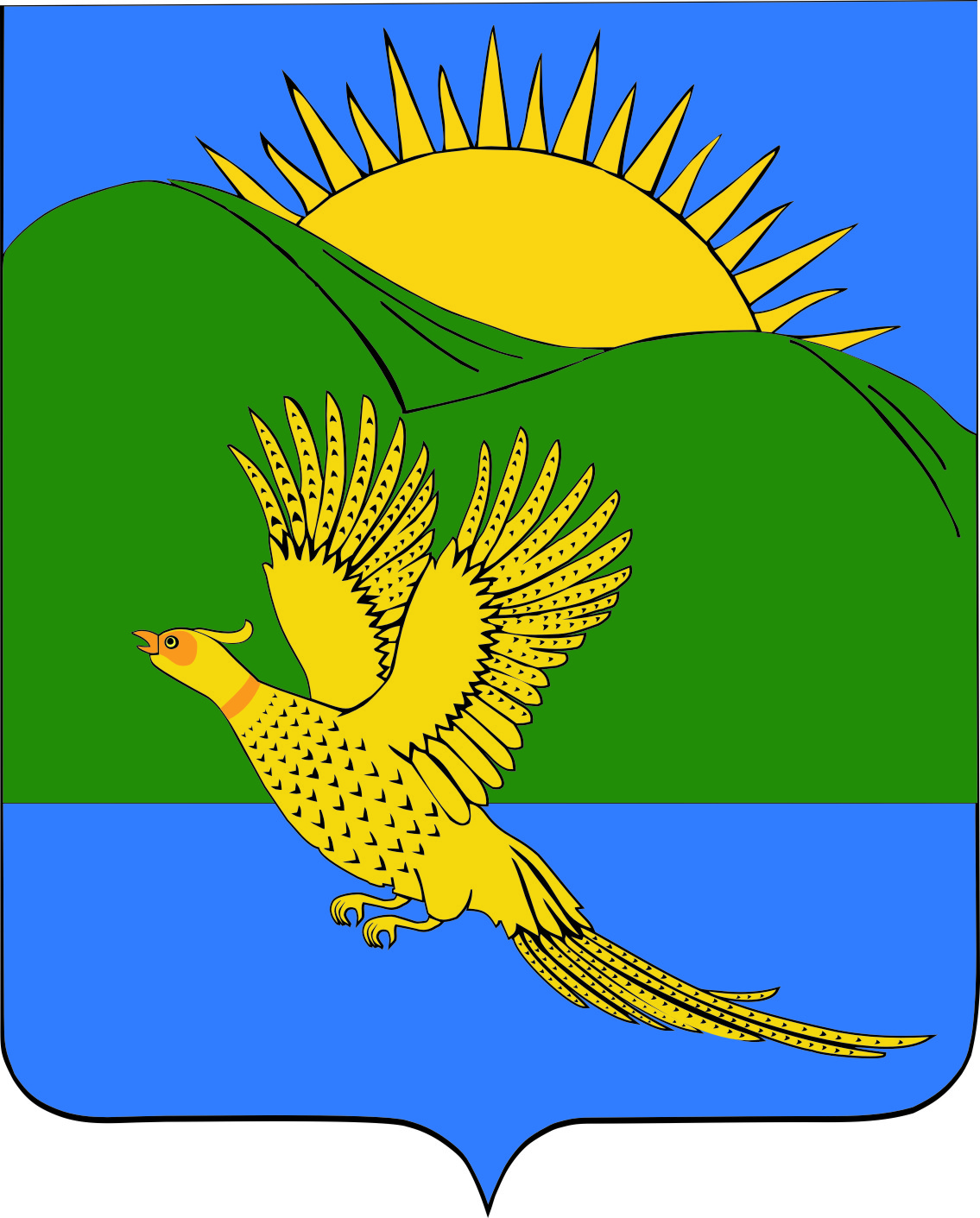 ДУМАПАРТИЗАНСКОГО МУНИЦИПАЛЬНОГО РАЙОНАПРИМОРСКОГО КРАЯРЕШЕНИЕ                         село Владимиро-Александровское  26.07.2019					                                                                          № 151							В целях приведения нормативного правового акта в соответствие с Федеральным законом от 26.02.1997 № 31-ФЗ «О мобилизационной подготовке и мобилизации в Российской Федерации», руководствуясь статьями 19, 30 Устава Партизанского муниципального района, Дума Партизанского муниципального района РЕШИЛА:1. Принять муниципальный правовой акт «О признании утратившим силу Положения «Об организации и осуществлении мероприятий по мобилизационной подготовке муниципальных предприятий, организаций и учреждений, находящихся на территории Партизанского муниципального района», утвержденного решением Думы Партизанского муниципального района от 09.09.2005 № 171» (прилагается).2. Признать утратившим силу решение Думы Партизанского муниципального района от 09.09.2005 № 171 «О Положении «Об организации и осуществлении мероприятий по мобилизационной подготовке муниципальных предприятий, организаций и учреждений, находящихся на территории Партизанского муниципального района».3. Направить муниципальный правовой акт и.о. главы Партизанского муниципального района для подписания и официального опубликования.4. Настоящее решение вступает в силу со дня его принятия.Председатель Думы                                                                                          А.В. АрсентьевМУНИЦИПАЛЬНЫЙ ПРАВОВОЙ АКТ О признании утратившим силу Положения «Об организации и осуществлении мероприятий по мобилизационной подготовке муниципальных предприятий, организаций и учреждений, находящихся на территории Партизанского муниципального района», утвержденного решением Думы Партизанского муниципального района от 09.09.2005 № 171          1. В целях приведения нормативного правового акта в соответствие с Федеральным законом от 26.02.1997 № 31-ФЗ «О мобилизационной подготовке и мобилизации в Российской Федерации», признать утратившим силу Положение «Об организации и осуществлении мероприятий по мобилизационной подготовке муниципальных предприятий, организаций и учреждений, находящихся на территории Партизанского муниципального района», утвержденное решением Думы Партизанского муниципального района от 09.09.2005 № 171.2. Настоящий муниципальный правовой акт вступает в силу со дня его официального опубликования.И.о. главы Партизанского муниципального района                              Л.В. Хамхоев26 июля 2019 года№ 151-МПАО признании утратившим силу Положения «Об организации и осуществлении мероприятий по мобилизационной подготовке муниципальных предприятий, организаций и учреждений, находящихся на территории Партизанского муниципального района» Принят решениемДумы Партизанского муниципального района от 26.07.2019 № 151